НазначениеОднотестовый картридж UPC skyla, используемый с ветеринарным биохимическим анализатором skyla VB1, предназначен для количественного определения соотношения белок/креатинин UPC (UPRO/UCRE) в моче животных. 2. Основные сведения Однотестовый картридж skyla для исследования UPC (UPRO/UCRE) содержит сухие реагенты. Пользователю необходимо только поместить картридж на держатель и ввести разбавленную пробу в специальное отверстие для проб на картридже и вставить держатель в анализатор. Анализ будет автоматически выполнен в течение 10 минут. Более подробно устройство картриджа и держателя описана в Руководстве пользователя ветеринарного биохимического анализатора skyla VB1.Клиническая значимость:UPC (UPRO/UCRE): Показатель UPC (UPRO/UCRE) в организме животных связан с деятельностью почек и выделительной системы животных. Может быть использован для диагностики почечной недостаточности и нарушений мочеполовой функции пациентов.Методы исследования:Показатель UPC является расчетным и определяется как соотношение общего белка UPRO и креатинина UCRE в пробах мочи.UPROUPRO определяется биуретовым методом. Пептидные связи белка реагируют с ионами меди в щелочной среде с образованием соединения пурпурного цвета. Изменение окраски пропорционально исходной концентрации UPRO и измеряется на длине волны 546 нм.                                     щелочьОбщий белок + Cu2+────→комплекс Cu-белокUCREUCRE (креатинин в моче) определяется определяется методом ферментативной реакции по конечной точке. Креатининамидогидролаза гидролизует креатинин CREA в креатин. Затем креатин превращается в саркозин путем реакции, катализируемой креатинамидогидролазой. Затем саркозиноксидаза окисляет саркозин с образованием глицина, формальдегида и перекиси водорода (H2O2). Пероксидаза реагирует с перекисью водорода, 2,4,6-тригидроксибензойной кислотой (TBHBA) и 4-аминтриазоламзамещенным пиразолом (4-AAP), образуя в результате краситель хинонимин. Образование красителя измеряется на длине волны 546 нм и пропорционально количеству CREA в образце.                                    креатининамидогидролаза Креатинин + H2O ──────────→креатин                            креатинамидогидролазаКреатин + H2O ───────────→саркозин + мочевина                                       саркозиноксидазаСаркозин + H2O + O2────────→глицин + формальдегид + H2O2                                          пероксидазаH2O2+ TBHBA + 4-AAP─────→ хинониминовый красный + H2O3. РеагентыСостав реагентов:Хранение реагентов:Однотестовый картридж следует хранить при температуре 2 - 8°C.Срок годности указывается на пакете с картриджем. Не используйте картриджи с истекшим сроком годности. 4. Отбор и подготовка проб Отбор проб:С помощью картриджа для определения UPC skyla могут исследоваться моча животных и контрольные материалы. Требуется 150 мкл пробы мочи. Отбор и подготовка проб, а также дальнейшее обращение с ними должно производиться в соответствии со стандартными лабораторными процедурами и требованиями местного законодательства. Подготовка проб:Перед внесением пробы в однотестовый картридж ее следует разбавить дилюентом. Используйте прилагаемый голубой дозатор на 50 мкл для внесения 50 мкл пробы (плазмы или сыворотки) в пробирку для разведения.После добавления пробы закройте плотно крышку пробирки и переверните пробирку 10 раз для обеспечения равномерности смешивания. Замечания: Если при обращении с пробиркой для разбавления из нее выплеснется дилюент или образуется недостаток жидкости по какой-либо иной причине, не используйте эту пробирку и замените ее новой. Выполняйте анализ в течение 10 минут после добавления пробы в однотестовый картридж (при комнатной температуре).Дополнительная информация по отбору и подготовке проб приводится в Руководстве пользователя ветеринарного биохимического анализатора skyla VB1.5. Процесс анализаУсловия проведения теста:Тесты следует выполнять при окружающей температуре 10 - 32°C. Продолжительность каждого теста около 10 минут. В процессе теста в реакционном отсеке анализатора поддерживается температура 37°C для стабильности анализа.Шаги выполнения теста:1. Откройте фольгированный пакет и достаньте однотестовый картридж.2. Поместите картридж в прорезь на диске-держателе однотестовых картриджей. (На держателе могут располагаться максимум до 3 картриджей).3. Поместите картридж-болванки в остальные прорези диска-держателя.4. С помощью голубого микродозатора на 50 мкл добавьте за 2 приема из пробирки для разведения всего 100 мкл пробы в отверстие на однотестовом картридже.5. С помощью безворсовой ткани удалите капельки пробы с внешней поверхности однотестового картриджа.6. Поместите диск-держатель в реакционный отсек анализатора.7. Нажмите кнопку “Start” (Пуск) на экране для начала анализа.Замечания: 1.Чтобы избежать ошибок в результатах тестов, никогда не применяйте использованные однотестовые картриджи в качестве болванок для держателя.2. При обращении с реагентными дисками или анализатором надевайте лабораторные перчатки и прочие средства защиты во избежание инфицирования пробой.3. Использованные картриджи, наконечники дозатора и ткань для протирки следует рассматривать как биологические отходы и обращаться с ними в соответствии с требованиями местного законодательства. 4. Анализ следует выполнять в течение 20 минут после вскрытия пакета.5. Не храните однотестовые картриджи при температуре выше 25°C более 48 часов перед использованием. 6. Если картридж или его упаковка повреждены, или срок годности истек, не используйте диск.Более подробно рабочие шаги и настройка прибора приведены в Руководстве пользователя ветеринарного биохимического анализатора skyla VB1.6. КалибровкаШтрих-код на каждом картридже содержит всю информацию необходимую для калибровки анализируемых показателей. Анализатор автоматически считает информацию штрих-кода в процессе анализа.7. Контроль качестваПодготовка и использование контрольных материалов описаны в соответствующих инструкциях.  В случае расхождений с контрольными значениями рекомендуется выполнить проверочный тест на автоматическом лабораторном анализаторе или обратиться в службу технической поддержки. Материалы внешнего контроля качества можно использовать для проверки точности работы анализатора skyla VB1. Рекомендуем проводить контроль качества  в следующих случаях: - Не реже 1 раза в 30 дней;- Перед использованием реагентов из новой партии;- При перемещении анализатора или существенном изменении рабочих окружающих условий.8. Диапазон референсных нормВ приведенной ниже таблице даны референсные нормы для каждого из показателей. Рекомендуется, чтобы каждая лаборатория или клиника устанавливала собственные референсные нормы для своих пациентов. 9. ОграниченияК физиологически обусловленным мешающим факторам является наличие крови в моче. Для каждого из исследуемых показателей использовались сыворотки с известными концентрациями эндогенных веществ 2 уровней. Существенным было принято смещение результатов теста >20%. 10. ХарактеристикиДинамический диапазон: Диапазоны изменения для каждого из исследуемых показателей приведены ниже:Референсный метод:В качестве референсного метода исследования использовался SIЕMENS ADVIA 1800. Тесты выполнялись с использованием одних и тех же проб сыворотки для обоих методов.                                                                                    Дата выпуска: 15.03.2016Однотестовый картридж для определения 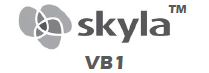 соотношения белок/креатинин в моче (UPC)Однотестовый картридж для определения соотношения белок/креатинин в моче (UPC)Только для использования в ветеринарной In Vitro диагностике PN: 900-220      Версия: АСоставКоличество на 1 диск4-APP0,02 мгКреатиназа2,8 ед.Креатинкиназа5,6 ед.Пероксидаза0,1 ед.Саркозиноксидаза0,4 ед.ТВНВА0,2 мгБромкрезоловый зеленый5,4 мкгСульфат меди0,142 мг.Гидроксид натрия0,12 мгПоказатель Показатель Референсные нормыРеференсные нормыРеференсные нормы (единицы SI)Референсные нормы (единицы SI)UPCСобаки0 - 200ед.0 - 200ед.UPCКошки0 - 314ед.0 - 314ед.ПоказательКонцентрация веществ с уровнем влияния менее 20%Концентрация веществ с уровнем влияния менее 20%Концентрация веществ с уровнем влияния менее 20%Концентрация веществ с уровнем влияния менее 20%ПоказательГемоглобинБилирубин (несвязанный)Билирубин (связанный)ИнтралипидыUPC700 мг/дл50,9 мг/дл51,3 мг/дл0,3%Показатель Диапазон измененияДиапазон измененияДиапазон изменения (ед. SI)Диапазон изменения (ед. SI)UPC40 -2400ед40-2400едПоказатель Показатель R2 Наклон Пересечение Количество проб Диапазон изменений UPCСобаки0,99600,9931-0,00831588-1027 ед.UPCКошки0,99710,9990-0,002512121-1861ед.Использованные символыИспользованные символыИспользованные символыИспользованные символы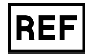 Каталожный номер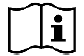 При использовании смотри инструкцию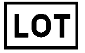 Код партии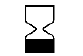 Использовать до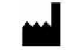 Производитель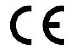 Знак соответствия европейским стандартам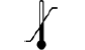 Температурные пределы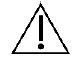 Осторожно!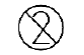 Не использовать повторно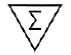 Рассчитано наПоставщик:LITE-ON Technology Corporation H.S.P.B. Адрес:No. 8, Dusing Road, Hsinchu Science Park, Hsinchu, TaiwanСлужба технической поддержки:+886-3-611-8511Сайт:www.skyla.com